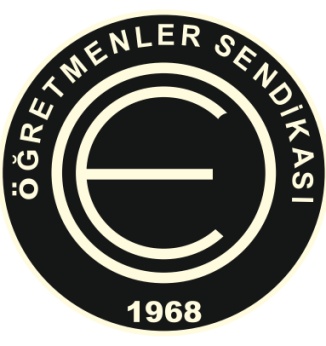 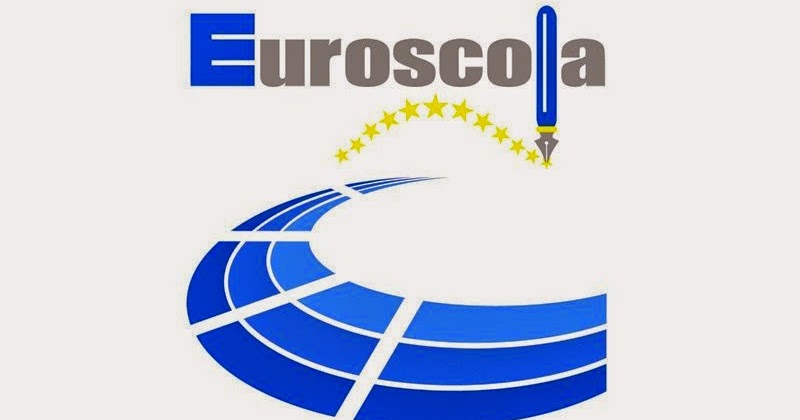 2023- 2024 Eğitim Öğretim YılıAvrupa Parlamentosu Euroscola ProgramıKTOEÖS üyesi SORUMLU ÖĞRETMENBaşvuru Formu Başvuru Formu ile birlikte ibraz edilmesi gereken belgeler:AB Pasaport veya AB Kimlik fotokopisiİngilizce kadrodan atanmayan öğretmenlerimiz için: çok iyi derecede İngilizce diline hakim olunduğuna dair son 2 yıl içerisinde alınan uluslar arası geçerliliği olan IELTS belgesi Müracaatların 23 Kasım 2023 Perşembe günü (17:00) mesai bitimine kadar ilgili form doldurulup, istenilen belgeler sunularak sendikamız sekreterliğine elden yapılması gerekmektedir. Bu tarihten sonra başvurular kabul edilmeyecektir. İsimSoy isimBranş Okul Cep Tel: Eposta                                  @AB Kimlik veya Pasaport No Daha Önce Euroscola Programına Sorumlu Öğretmen olarak katılım olmuş ise program tarihi